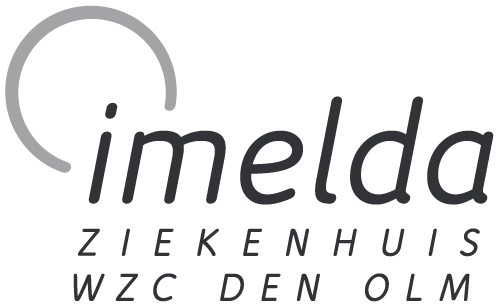 COMMISSIE VOOR MEDISCHE ETHIEK – IMELDAZIEKENHUIS BONHEIDENIMELDALAAN 9 – 2820 BONHEIDENTEL 015 50 55 29 – FFAX 015 50 50 10E-mail t.a.v. Margit Van Camp, ethisch.comite@imelda.beVERZOEK TOT ADVIES VAN HET ETHISCH COMITE BETREFFENDE EEN ONDERZOEKSPROJECT BIJ DE MENSNAAM: functie: dienst: telefoonnummer: e-mail: naam diensthoofd: NAAM: functie: dienst : telefoonnummer: e-mail: naam diensthoofd:  interventioneel onderzoek met geneesmiddel (alle items van toepassing aanduiden) Fase I Fase II Fase III Fase IV proef voor gentherapie en somatische celtherapie proef met geneesmiddelen die genetisch gewijzigde organismen bevatten proef met celtherapie met xenogenen andere - specifieer (vb medical device, bloedafname, RX,…) medical device bloedafname, RX,… andere:   NIET-INTERVENTIONEEL onderzoek diagnostisch 		 therapeutisch fysiologisch		 fysiopathologisch morfologisch		 epidemiologisch	 monocentrisch	 multicentrisch	Het ethisch comité van het Imeldaziekenhuis is “centraal” ethisch comité? : Ja Naam, adres, tel, e-mail van andere ethische comité die meewerken aan het onderzoek + naam van de lokale onderzoeker:  Neen Naam, adres, tel, e-mail van het centraal ethisch comité: 	 in Europa  -  welke zijn de deelnemende landen? : 	 in USA	 Ja												 Neen		 FWO (Fonds Wetenschappelijk Onderzoek)		 farmaceutische industrie: 		 andere: 	 medewerker van het ziekenhuis (naam en adres): 	 medewerker andere, specifieer (naam en adres): Zo ja, waar ?  Wat was het resultaat? Waarom wordt het in deze studie hernomen?	 Ja		 NeenZo ja:Langs welke weg?	Naam en oorsprong van de substantie: Aan wie wordt de receptie, opslag, verdeling en het terugsturen van niet-gebruikte chemische substanties toevertrouwd? Zullen radio-isotopen toegediend worden?   Ja		 NeenZo ja, welke? 	 Ja		 NeenZo neen, leg uit: Gezonde personen?    Ja		 NeenPatiënten lijdend aan: Zwangere vrouwen of vrouwen die tijdens het onderzoek zwanger kunnen worden?    Ja		 NeenAantal proefpersonen in het Imeldaziekenhuis: Aantal proefpersonen extern (in België): Leeftijd: Geslacht: Man/VrouwHoe worden ze gerekruteerd? Heeft het experiment een diagnostisch of therapeutisch doel dat onmiddellijk voordeel aan de onderzochte zal brengen? Ja		 NeenMaakt het experiment deel uit van een diagnostisch en therapeutisch plan waarvan men mag verwachten dat de resultaten binnen afzienbare tijd voor andere zieken nuttig zullen zijn?  Ja		 NeenMaakt het experiment deel uit van een geheel van onderzoeken waarvan het diagnostisch of therapeutisch belang niet onmiddellijk duidelijk is, maar waarvan mag worden verwacht dat de resultaten later tot diagnostische of therapeutische toepassingen of tot een betere kennis van de fysiopathologische mechanismen zullen leiden? Ja		 NeenZuiver klinische evaluaties: Functietests of dynamische proeven: Radiografische en/of isotopische investigaties: Bloedafname: Weefselafname: Andere: Meent u dat deze studie:  waarschijnlijk geen enkel risico inhoudt een mogelijk risico inhoudtWelk risico en de frequentie:  zeer waarschijnlijk een risico inhoudtWelk risico en de frequentie: Welke zijn de meest voorkomende bijwerkingen van het preparaat onder studie? (de bijwerkingen moeten eveneens duidelijk vermeld worden in het informatie- en toestemmingsformulier van de deelnemer) : Wilsbekwame volwassenen Ja		 NeenWordt de toestemming van de proefpersonen bekomen na een klare en objectieve uiteenzetting van het doel van het onderzoek? Schriftelijk: Ja		 NeenMondeling:  Ja		 NeenZo neen, waarom niet? Wordt in dit laatste geval de toestemming gegeven door anderen dan de proefpersonen? Ja		 NeenZo ja, door wie? Zijn er speciale groepen: eigen studenten, eigen personeel? Wilsonbekwame volwassenen (= sommige psychiatrische patiënten, personen in de onmogelijkheid hun wil te uiten,  ...) Ja		 NeenWordt de toestemming gegeven door anderen dan de proefpersonen ? Ja		 NeenZo ja, door wie? Kinderen Ja		 NeenWordt de toestemming gevraagd van hun wettelijke verantwoordelijken?  Ja		 NeenIs er een informatie- en toestemmingsformulier voor kinderen vanaf 12 jaar voorzien?  Ja		 Neen	 Ja		 NeenZo neen, waarom niet? 	 Ja		 NeenZo neen, waarom niet? 	 Ja		 NeenWie is de toezichthoudende geneesheer? Zal dit toezicht, zo nodig, verzekerd kunnen worden tijdens de uren die op de studie volgen? Ja		 NeenAls de persoon naar huis terugkeert tijdens de uren die op het onderzoek volgen, zal in geval van nood snel contact met een geneesheer kunnen opgenomen worden?  Ja		 NeenNaam van deze geneesheer? 	 JaDoor welke verzekeringspolis bent U verzekerd? (verwijzen naar een bijgevoegd document volstaat niet)		Wat is de omvang van de dekking door de verzekeringsmaatschappij? 	 NeenIndien een definitieve financiële overeenkomst nog niet beschikbaar is, dan kan een budget proposal dat tegengetekend is door een vertegenwoordiger van de opdrachtgever volstaan. Indien het bedrag van de definitieve financiële overeenkomst hoger is dan het ingediende “budget proposal”, moet deze definitieve financiële overeenkomst alsnog ter goedkeuring voorgelegd worden aan het Ethisch Comité. niet van toepassing aanwezig met volgende onderverdeling: ereloon: vergoeding voor technische prestaties:Factuur op te maken op naam van :NAAM BEDRIJF: CONTACTPERSOON: STRAAT + HUISNUMMER: POSTCODE + GEMEENTE: LAND: E-MAIL: BTW-NUMMER: Met vermelding van volgende REFERENTIENUMMER op de factuur: IK VERKLAAR DE GEHELE VERANTWOORDELIJKHEID VAN HET HIERBOVEN VERMELD PROJECT OP MIJ TE NEMEN EN BEVESTIG DAT VOOR ZOVER DE HUIDIGE KENNIS HET TOELAAT, DE GEGEVEN INLICHTINGEN MET DE WERKELIJKHEID OVEREENSTEMMEN.De onderzoeker,Datum:Naam: Handtekening:EudraCT nummer (indien interventioneel geneesmiddelenonderzoek):  1.	Titel van het onderzoek:  2.	gegevens van de onderzoeker(s) [de eerste onderzoeker moet een persoon zijn die vast verbonden is aan de dienst] : 3.	gegevens van de MEDEWERKER(s) aan de studie: 4.	soort onderzoek: 5.	IS HET onderzoek: 6.	IS HET onderzoek IN BELGIË: 7.	gaat dit onderzoek eveneens door in het buitenland?8.	Wordt deze studie financieel ondersteund? 9.	Wie is de opdrachtgever van de niet-industrie gesponsorde studie?10.	Geef een korte samenvatting van het protocol (minimum 30 zinnen of een halve pagina en maximum één pagina),  verstaanbaar voor mensen niet gespecialiseerd in de materie. verwijs niet alleen naar een bijgevoegd protocol.11.	Welke zijn de argumenten (theoretische, experimentele of andere) die een voordeel laten verwachten van de te testen nieuwe methode, van het te testen nieuwe preparaat, etc. boven de gekende en reeds gebruikte?12.	Werd een analoog onderzoek reeds elders uitgevoerd, hetzij in zijn geheel, hetzij gedeeltelijk?13.	Zal een chemische substantie toegediend worden?14.	Indien het om een nieuwe substantie gaat, heeft de onderzoeker kennis genomen van het volledig toxicologisch, dierfarmacologisch en humaan dossier?15.	Keuze van de proefpersonen:16.	wanneer verwacht men voordeel voor de deelnemer?17.	Welke interventies zijn specifiek voor de studie (naast de standaardbehandelingen), hoe frequent en gedurende welke tijd?18.	Rekening houdend met de huidige gegevens van de wetenschap:19.	informatie en toestemming van de proefpersonen:20.	Is het informatieformulier voor de proefpersonen in bijlage gevoegd?21.	Is het formulier voor schriftelijke toestemming in bijlage bijgevoegd?22.	Zullen de personen in de loop van deze studie voortdurend onder medisch toezicht staan?23.	Is er voor het onderzoek een verzekering afgesloten conform de Belgische wet van 7 mei 2004?  (het verzekeringscertificaat moet bij de aanvraag gevoegd worden)24.	Financiële overeenkomst25.	Bij een industriegesponsorde studie dient er een “fee” betaald te worden, dit na ontvangst van de factuur opgemaakt door het ziekenhuis